Comments (optional): ___________________________________________________________________________________________________________________________________________________________________________________________________________________________________________________________________________________________________________________________________________________________________________________________________________________________________________________________________________________________________________________________________________________________________________________________________________________________________________________________________________If you would like someone from <INSERT CMHSP or SUD PROVIDER NAME> to work with you on addressing any concerns you may have noted above, please provide us with your name and contact information. Name:  ___________________      Phone: _____________            Email:  ____________________Or you may contact the <INSERT CMHSP or SUD PROVIDER NAME> directly at:<INSERT CONTACT INFORMATION/PHONE NUMBER>    Thank you for completing this survey.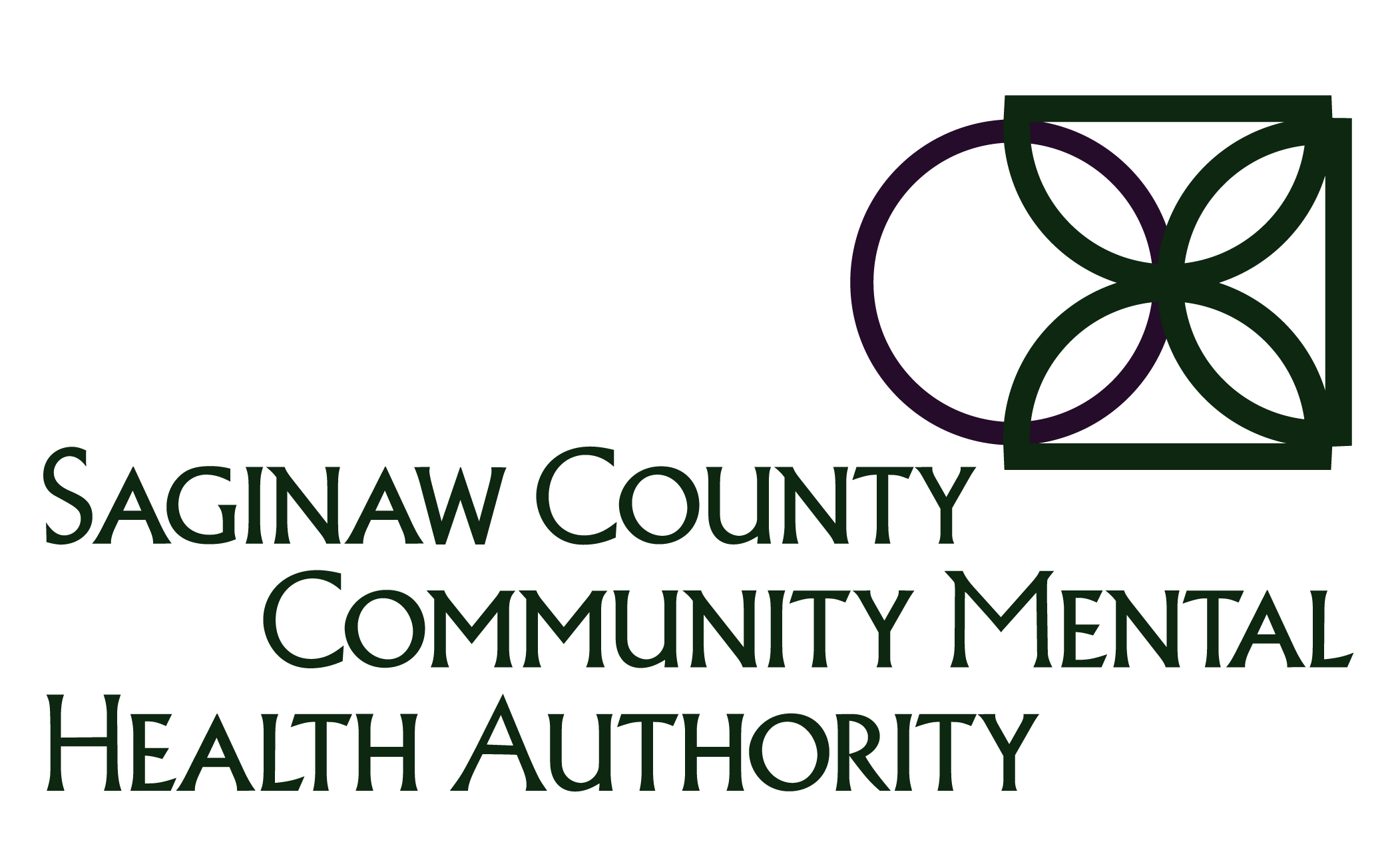 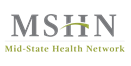 SUD Consumer Satisfaction Survey FY2020In order to provide the best services, we would like to know what you think about the services you have received from <INSERT CMHSP or SUD PROVIDER NAME> during the last twelve months, the people who provided these services to you, and the results that have been achieved.  There are no right or wrong answers to the questions in this survey.  The results will be used for quality improvement efforts.  [CMHSP or Provider Agency Name]: ______________________________	Date:  ______________Please indicate your agreement or disagreement with each of the following statements by checking the appropriate box that best represents your opinion.  If a question does not apply to you, then mark the “NA” box for “not applicable.” When indicating your responses, consider “strongly agree” to mean, “I would not make major changes to <INSERT CMHSP or SUD PROVIDER NAME> on the issue in question” and “strongly disagree” to mean, “I would recommend major changes to <INSERT CMHSP or SUD PROVIDER NAME> based on the issue in question.”  Your answers will remain strictly confidentialIn order to provide the best services, we would like to know what you think about the services you have received from <INSERT CMHSP or SUD PROVIDER NAME> during the last twelve months, the people who provided these services to you, and the results that have been achieved.  There are no right or wrong answers to the questions in this survey.  The results will be used for quality improvement efforts.  [CMHSP or Provider Agency Name]: ______________________________	Date:  ______________Please indicate your agreement or disagreement with each of the following statements by checking the appropriate box that best represents your opinion.  If a question does not apply to you, then mark the “NA” box for “not applicable.” When indicating your responses, consider “strongly agree” to mean, “I would not make major changes to <INSERT CMHSP or SUD PROVIDER NAME> on the issue in question” and “strongly disagree” to mean, “I would recommend major changes to <INSERT CMHSP or SUD PROVIDER NAME> based on the issue in question.”  Your answers will remain strictly confidential